KEPUTUSAN CAMAT KAWEDANANNomor : 188/   06      /Kept/403.405/2019TENTANGPENETAPAN INDIKATOR KINERJA UTAMA (IKU)DI LINGKUNGAN KECAMATAN KAWEDANANKABUPATEN MAGETAN CAMAT KAWEDANANINDIKATOR KINERJA UTAMAInstansi 	:	KECAMATAN KAWEDANANVisi 	: 	‘ MASYARAKAT MAGETAN YANG SMART SEMAKIN MANTAB DAN LEBIH SEJAHTERA”Misi 	: 	Mengembangkan Penyelenggaraan tata Pemerintahan Yang Baik dan Manajemen Pemerintahan Yang Bersih, Profesional dan AdilTugas 	: 	Melakukan Kewenangan Pemerintahan Yang Dilimpahkan Oleh Bupati Untuk Menangani Sebagian Urusan Otonomi Daerah dan Kemasyarakatan Dalam Wilayah KecamatanFungsi 	: 	Sebagai koordinator penyelenggaraan pembinaan,penerapan,penegaan perundang-undangan dan pemeliharaan sarana prasarana serta pelayanan administrasi surat menyurat secara umum kepada masyarakat.CAMAT KAWEDANANSAMSI HIDAYAT, S.Sos,M.SiPembina NIP. 19680303 199302 1 001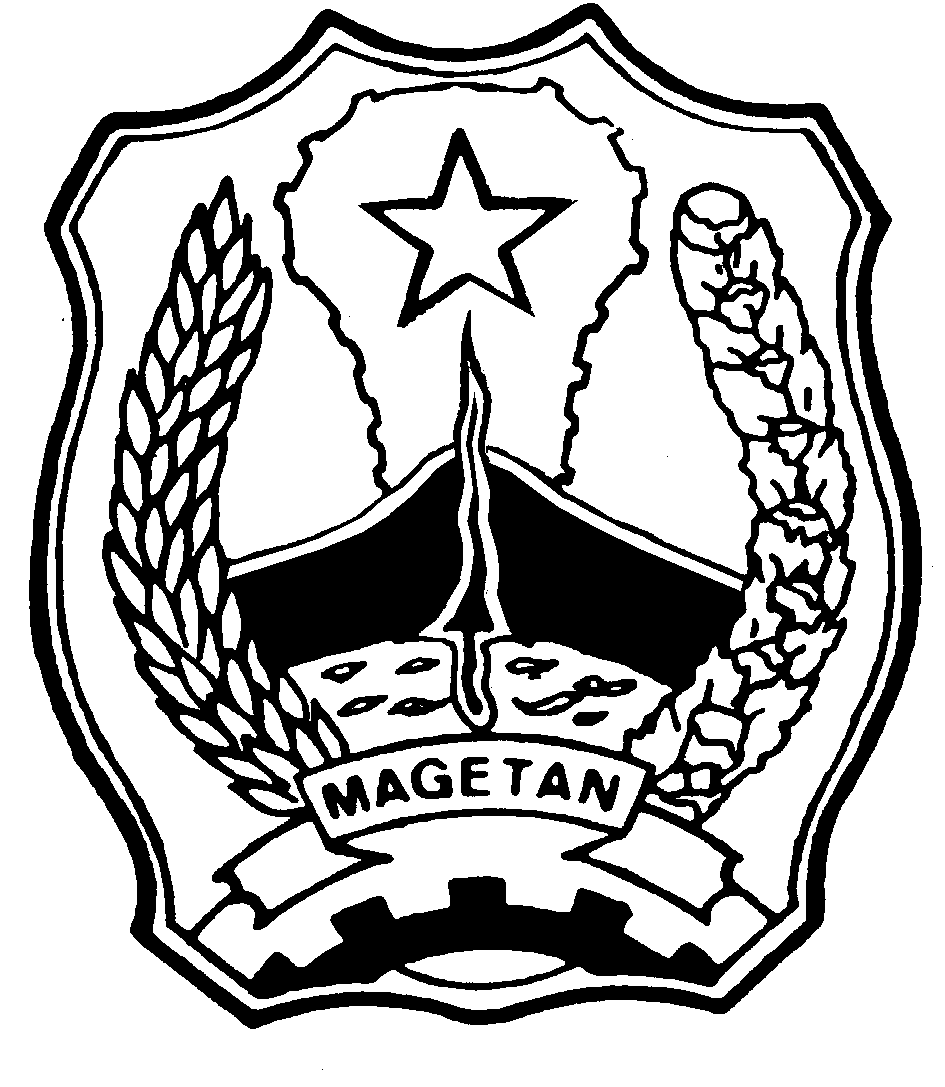 PEMERINTAH KABUPATEN MAGETANKECAMATAN KAWEDANANJalan Kasianto No.230 Kawedanan Kodes Pos 63382 Telepon Nomor ( 0351 )439326Menimbang:Bahwa untuk melaksanakan ketentuan pasal 3 dan pasal 4 Peraturan Menteri Negara Pendayagunaan Aparatur Negara Nomor : PER/9/M.PAN/5/2007 tentang Pedoman Umum Penetapan Indikator Kinerja Utama (IKU) Instansi Pemerintah;Bahwa penetapan Indikator Kinerja Utama sebagaimana dimaksud pada pertimbangan huruf a, perlu diatur dan ditetapkan dengan Surat  Keputusan Camat Kawedanan.Mengingat:MEMUTUSKANMenetapkanKESATU:Keputusan Camat Kawedanan tentang Penetapan Indikator Kinerja Utama di Lingkungan Kecamatan Kawedanan Kabupaten Magetan.KEDUA:Indikator Kinerja Utama sebagaimana tercantum dalam lampiran surat keputusan ini merupakan acuan kinerja yang digunakan oleh Kecamatan Kawedanan Kabupaten Magetan, untuk menetapkan rencana kinerja tahunan, menyampaikan rencana kinerja dan anggaran, menyusun dokumen penetapan kinerja, menyusun laporan akuntabilitas kinerja serta melakukan evaluasi pencapaian kinerja sesuai dengan dokumen Rencana Strategis Kecamatan Kawedanan Kabupaten Magetan.KETIGA:Indikator Kinerja Utama sebagaimana dimaksud pada diktum KESATU, disusun dengan mengacu kepada Indikator Kinerja Strategis Pemerintah Kabupaten Magetan.KEEMPAT:Keputusan ini berlaku sejak tanggal ditetapkan, dengan ketentuan apabila dikemudian hari terdapat kekeliruan dalam Keputusan ini maka akan diadakan perubahan dan perbaikan sebagaimana mestinya.Lampiran:Keputusan Camat Kawedanan Nomor : 188/ 06   /Kept/403.405/2019Tanggal :      22 April 2019NO.KINERJA UTAMA / SASARAN STRATEGISINDIKATOR KINERJA UTAMADIFINISI  OPERASIONAL & FORMULASI PERHITUNGANSUMBER DATA / PENANGGUNG JAWAB 1.Meningkatnya Kualitas Pelayanan Publik di KecamatanSkor IKM Skor IKM  Hasil survey melalui questionerSKPD Kecamatan Kawedanan2Meningkatnya kualitas tata kelola keuangan, aset, serta pelayanan publik dan pemerintahan desa/kelurahanPersentase desa/kelurahan dengan nilai monev diatas 80          Jumlah Desa/Kelurahan Yang nilainya diatas 80 dibagi Jumlah semua desa/kelurahan x 100                     Data Kecamatan Kawedanan SKPD Kecamatan Kawedanan 